  ANEXO 1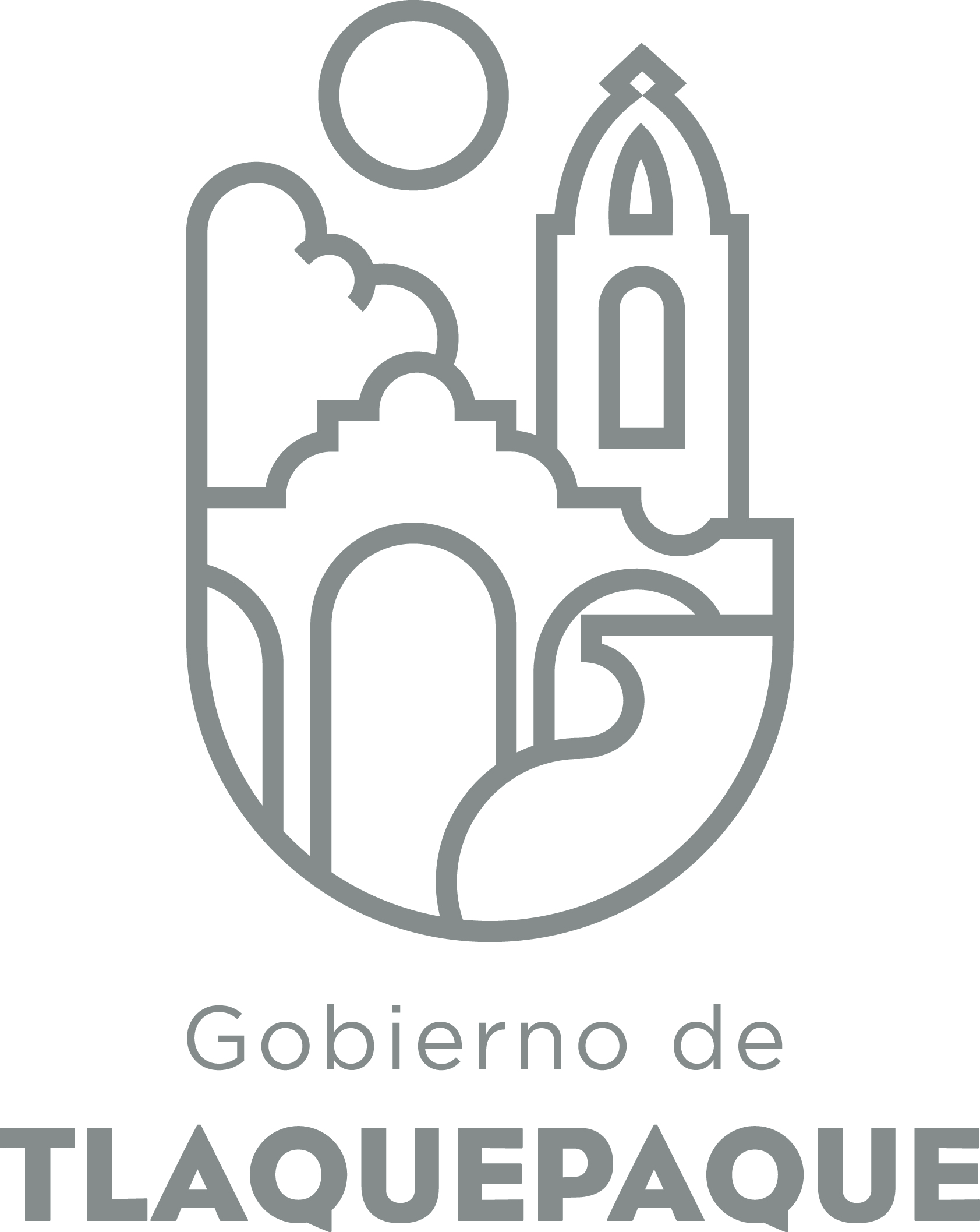 
1.- DATOS GENERALESANEXO 22.- OPERACIÓN DE LA PROPUESTARecursos empleados para la realización del Programa/Proyecto/Servicio/Campaña (PPSC) DIRECCIÓN GENERAL DE POLÍTICAS PÚBLICASCARATULA PARA LA ELABORACIÓN DE PROYECTOS.A)Nombre del programa/proyecto/servicio/campañaA)Nombre del programa/proyecto/servicio/campañaA)Nombre del programa/proyecto/servicio/campañaA)Nombre del programa/proyecto/servicio/campañaMERCADITO DE PRODUCTOS LOCALESMERCADITO DE PRODUCTOS LOCALESMERCADITO DE PRODUCTOS LOCALESMERCADITO DE PRODUCTOS LOCALESMERCADITO DE PRODUCTOS LOCALESMERCADITO DE PRODUCTOS LOCALESEjeEje33B) Dirección o Área ResponsableB) Dirección o Área ResponsableB) Dirección o Área ResponsableB) Dirección o Área ResponsableTurismoTurismoTurismoTurismoTurismoTurismoEstrategiaEstrategia3.73.7C)  Problemática que atiende la propuestaC)  Problemática que atiende la propuestaC)  Problemática que atiende la propuestaC)  Problemática que atiende la propuestaPara fortalecer y promover  el consumo de  productos locales de los productores del municipio se buscará crear un espacio para la promoción de sus productos,  mediante el trabajo coordinado entre  interdependencias, con el fin de incrementar la visita  al municipio. Para fortalecer y promover  el consumo de  productos locales de los productores del municipio se buscará crear un espacio para la promoción de sus productos,  mediante el trabajo coordinado entre  interdependencias, con el fin de incrementar la visita  al municipio. Para fortalecer y promover  el consumo de  productos locales de los productores del municipio se buscará crear un espacio para la promoción de sus productos,  mediante el trabajo coordinado entre  interdependencias, con el fin de incrementar la visita  al municipio. Para fortalecer y promover  el consumo de  productos locales de los productores del municipio se buscará crear un espacio para la promoción de sus productos,  mediante el trabajo coordinado entre  interdependencias, con el fin de incrementar la visita  al municipio. Para fortalecer y promover  el consumo de  productos locales de los productores del municipio se buscará crear un espacio para la promoción de sus productos,  mediante el trabajo coordinado entre  interdependencias, con el fin de incrementar la visita  al municipio. Para fortalecer y promover  el consumo de  productos locales de los productores del municipio se buscará crear un espacio para la promoción de sus productos,  mediante el trabajo coordinado entre  interdependencias, con el fin de incrementar la visita  al municipio. Línea de AcciónLínea de AcciónC)  Problemática que atiende la propuestaC)  Problemática que atiende la propuestaC)  Problemática que atiende la propuestaC)  Problemática que atiende la propuestaPara fortalecer y promover  el consumo de  productos locales de los productores del municipio se buscará crear un espacio para la promoción de sus productos,  mediante el trabajo coordinado entre  interdependencias, con el fin de incrementar la visita  al municipio. Para fortalecer y promover  el consumo de  productos locales de los productores del municipio se buscará crear un espacio para la promoción de sus productos,  mediante el trabajo coordinado entre  interdependencias, con el fin de incrementar la visita  al municipio. Para fortalecer y promover  el consumo de  productos locales de los productores del municipio se buscará crear un espacio para la promoción de sus productos,  mediante el trabajo coordinado entre  interdependencias, con el fin de incrementar la visita  al municipio. Para fortalecer y promover  el consumo de  productos locales de los productores del municipio se buscará crear un espacio para la promoción de sus productos,  mediante el trabajo coordinado entre  interdependencias, con el fin de incrementar la visita  al municipio. Para fortalecer y promover  el consumo de  productos locales de los productores del municipio se buscará crear un espacio para la promoción de sus productos,  mediante el trabajo coordinado entre  interdependencias, con el fin de incrementar la visita  al municipio. Para fortalecer y promover  el consumo de  productos locales de los productores del municipio se buscará crear un espacio para la promoción de sus productos,  mediante el trabajo coordinado entre  interdependencias, con el fin de incrementar la visita  al municipio. No. de PP EspecialNo. de PP EspecialD) Ubicación Geográfica / Cobertura  de ColoniasD) Ubicación Geográfica / Cobertura  de ColoniasD) Ubicación Geográfica / Cobertura  de ColoniasD) Ubicación Geográfica / Cobertura  de ColoniasCentro Histórico del Municipio Centro Histórico del Municipio Centro Histórico del Municipio Centro Histórico del Municipio Centro Histórico del Municipio Centro Histórico del Municipio Vinc al PNDVinc al PNDE) Nombre del Enlace o ResponsableE) Nombre del Enlace o ResponsableE) Nombre del Enlace o ResponsableE) Nombre del Enlace o ResponsableVicente García Magaña Director de Turismo /                                            Ana Liliam Rosas Meza Coordinación del Área de PromociónVicente García Magaña Director de Turismo /                                            Ana Liliam Rosas Meza Coordinación del Área de PromociónVicente García Magaña Director de Turismo /                                            Ana Liliam Rosas Meza Coordinación del Área de PromociónVicente García Magaña Director de Turismo /                                            Ana Liliam Rosas Meza Coordinación del Área de PromociónVicente García Magaña Director de Turismo /                                            Ana Liliam Rosas Meza Coordinación del Área de PromociónVicente García Magaña Director de Turismo /                                            Ana Liliam Rosas Meza Coordinación del Área de PromociónVinc al PEDVinc al PEDF) Objetivo específicoF) Objetivo específicoF) Objetivo específicoF) Objetivo específicoMercadito de productos locales promocionado e instaladoMercadito de productos locales promocionado e instaladoMercadito de productos locales promocionado e instaladoMercadito de productos locales promocionado e instaladoMercadito de productos locales promocionado e instaladoMercadito de productos locales promocionado e instaladoVinc al PMetDVinc al PMetDG) Perfil de la población atendida o beneficiariosG) Perfil de la población atendida o beneficiariosG) Perfil de la población atendida o beneficiariosG) Perfil de la población atendida o beneficiariosEmpresarios y población en general.Empresarios y población en general.Empresarios y población en general.Empresarios y población en general.Empresarios y población en general.Empresarios y población en general.Empresarios y población en general.Empresarios y población en general.Empresarios y población en general.Empresarios y población en general.H) Tipo de propuestaH) Tipo de propuestaH) Tipo de propuestaH) Tipo de propuestaH) Tipo de propuestaJ) No de BeneficiariosJ) No de BeneficiariosK) Fecha de InicioK) Fecha de InicioK) Fecha de InicioFecha de CierreFecha de CierreFecha de CierreFecha de CierreProgramaCampañaServicioProyectoProyectoHombresMujeresXSIDSIDFedEdoMpioxxxxI) Monto total estimadoI) Monto total estimadoI) Monto total estimadoFuente de financiamientoFuente de financiamientoA) Principal producto esperado (base para el establecimiento de metas) Aumento en la Afluencia TurísticaAumento en la Afluencia TurísticaAumento en la Afluencia TurísticaAumento en la Afluencia TurísticaB)Actividades a realizar para la obtención del producto esperadoIndicador de Resultados vinculado al PMD según Línea de Acción Indicador vinculado a los Objetivos de Desarrollo Sostenible AlcanceCorto PlazoMediano PlazoMediano PlazoLargo PlazoAlcancexxxC) Valor Inicial de la MetaValor final de la MetaValor final de la MetaNombre del indicadorFormula del indicadora) Número de eventos realizados, b) Valor de ventas realizadas, c) Número de productores beneficiados/participantes.Clave de presupuesto determinada en Finanzas para la etiquetación de recursosClave de presupuesto determinada en Finanzas para la etiquetación de recursosClave de presupuesto determinada en Finanzas para la etiquetación de recursosCronograma Anual  de ActividadesCronograma Anual  de ActividadesCronograma Anual  de ActividadesCronograma Anual  de ActividadesCronograma Anual  de ActividadesCronograma Anual  de ActividadesCronograma Anual  de ActividadesCronograma Anual  de ActividadesCronograma Anual  de ActividadesCronograma Anual  de ActividadesCronograma Anual  de ActividadesCronograma Anual  de ActividadesCronograma Anual  de ActividadesD) Actividades a realizar para la obtención del producto esperado 201720172017201720172017201720172017201720172017D) Actividades a realizar para la obtención del producto esperado ENEFEBMZOABRMAYJUNJULAGOSEPOCTNOVDICE) Recursos HumanosNúmero F) Recursos MaterialesNúmero/LitrosTipo de financiamiento del recursoTipo de financiamiento del recursoG) Recursos Financieros MontoE) Recursos HumanosNúmero F) Recursos MaterialesNúmero/LitrosProveeduría Fondo RevolventeG) Recursos Financieros MontoPersonal que participa en éste PPSCVehículos empleados para éste PPSCMonto total del Recurso obtenido mediante el fondo REVOLVENTE que se destina a éste PPSCPersonal que participa en éste PPSCCombustible mensual que consumen los vehículos empleados para éste PPSCMonto total del Recurso obtenido mediante el fondo REVOLVENTE que se destina a éste PPSCPersonal que participa en éste PPSCComputadoras empleadas para éste PPSCMonto total del Recurso obtenido mediante el fondo REVOLVENTE que se destina a éste PPSC